บันทึกข้อความ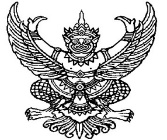 ส่วนราชการ   โรงเรียนลาดยาววิทยาคม  สำนักงานเขตพื้นที่การศึกษามัธยมศึกษานครสวรรค์ที่…................................................................………    วันที่ ......... เดือน  ................................ พ.ศ. .....................เรื่อง  รายงานผลการปฏิบัติงานและการประเมินตนเอง (Self-Assessment Report) ปีการศึกษา.........เรียน  ผู้อำนวยการโรงเรียนลาดยาววิทยาคม	ด้วยข้าพเจ้า............... ตำแหน่ง .............................  กลุ่มสาระการเรียนรู้........................โรงเรียนลาดยาววิทยาคม   ได้รับมอบหมายให้ปฏิบัติงานด้านการสอนและงานพิเศษอื่นๆ   ในปีการศึกษา ...................................  บัดนี้การปฏิบัติตามที่ได้รับมอบหมาย สำเร็จลุล่วงแล้ว จึงถือโอกาสนี้จัดทำรายงานผลการปฏิบัติงานและประเมินตนเอง (Self-Assessment Report) เพื่อรายงานต่อผู้บังคับบัญชา ตามแนวทางการประกันคุณภาพการศึกษา มาตราที่ 50 หมวด 6 ว่าด้วยมาตรฐานและการประกันคุณภาพการศึกษาจึงเรียนมาเพื่อทราบ                                                                          ลงชื่อ                                                                                          (........................................................)			       	                           ตำแหน่ง.................วิทยฐานะ.......................................ความคิดเห็นของ หัวหน้ากลุ่มสาระการเรียนรู้............................................................................................................................................................................................................................................................................................................................................................                                                                       ลงชื่อ........................................................                                                                                        (.....................................................)                                                                             ................./........................../...............ความคิดเห็นของ รองผู้อำนวยการกลุ่มบริหารวิชาการ..........................................................................................................................................................................................................................................................................................................................................................		                                                ลงชื่อ...................................................รองผู้อำนวยการกลุ่มบริหารวิชาการ                                                                                                                                      (...นางชลดา....สมัครเกษตรการ...)                                              ................./........................../...............คำนำ	 เอกสารรายงานการปฏิบัติงานและการประเมินตนเองของครูผู้สอนเล่มนี้   จัดทำขึ้นเพื่อนำเสนอผลการจัดการเรียนการสอน การส่งเสริม พัฒนาผู้เรียน ตลอดจนการปฏิบัติงานและการพัฒนาตนเองของครูและบุคลากร ในปีการศึกษา......................   ทั้งนี้เพื่อนำเสนอให้ฝ่ายบริหารได้รับทราบผลการปฏิบัติงานตามมาตรฐานวิชาชีพ    ซึ่งจะนำไปสู่การวางแผนปรับปรุงพัฒนาการจัดการศึกษาในโรงเรียน ตลอดจนนำข้อมูลสารสนเทศที่ได้จากครูไปสู่การพัฒนาระบบการประกันคุณภาพภายในสถานศึกษาให้เข้มแข็ง ตามมาตรฐานการศึกษาขั้นพื้นฐาน  	ขอขอบคุณคณะผู้บริหาร คณะครู นักเรียน ผู้ปกครองและผู้ที่เกี่ยวข้องที่มีส่วนช่วยเหลือ สนับสนุน ให้การดำเนินงานของข้าพเจ้าในรอบปีที่ผ่านมาจนประสบผลสำเร็จด้วยดีและ หวังว่าเอกสารเล่มนี้ จะเป็นประโยชน์ในการวางแผน และใช้เป็นแนวทางในการปรับปรุงพัฒนาการศึกษาของโรงเรียน ในปีต่อ ๆ ไปให้ดีขึ้น                                                                           ลงชื่อ 						             (................................................)								 ตำแหน่ง ครูผู้สอนสารบัญสารบัญ (ต่อ)ข้อมูลส่วนตัว	ชื่อ						นามสกุล				  	ตำแหน่ง	วิทยฐานะ				ตำแหน่งเลขที่			รับเงินเดือนอันดับ		ขั้น		     บาท	สถานศึกษา	โรงเรียนลาดยาววิทยาคม    	สังกัด 	สำนักงานเขตพื้นที่การศึกษามัธยมศึกษา เขต 42	สำนักงานคณะกรรมการการศึกษาขั้นพื้นฐาน	เริ่มรับราชการครั้งแรก เมื่อวันที่		เดือน				พ.ศ.		วันสั่งบรรจุ				ตำแหน่ง				 โรงเรียน						จังหวัด					สังกัด									วันเกษียณอายุราชการ				            ปัจจุบันดำรงตำแหน่ง				 โรงเรียนลาดยาววิทยาคม อำเภอลาดยาวจังหวัดนครสวรรค์	ส่วนราชการ  สำนักงานเขตพื้นที่การศึกษามัธยมศึกษานครสวรรค์  สำนักงานคณะกรรมการการศึกษาขั้นพื้นฐาน กระทรวงศึกษาธิการ            ประวัติการศึกษาประวัติตำแหน่งและอัตราเงินเดือนประสบการณ์การทำงาน  ผลงานที่ประสบความสำเร็จ/ดีเด่น 	ชั่วโมงสอนตามตารางสอน	งานส่งเสริมและสนับสนุนการจัดการเรียนรู้            ตารางสอนงานพัฒนาคุณภาพการจัดการศึกษาของสถานศึกษา งานสนองนโยบายและจุดเน้น แบบบันทึกการตรวจสอบแผนการจัดการเรียนรู้รายวิชา ...................................................................................... รหัสวิชา.........................................................ชั้น ......................................เวลา ...............ชั่วโมง / สัปดาห์  รวม ...................... ชั่วโมง / ภาคเรียนลงชื่อ……………………..…………………….หัวหน้ากลุ่มสาระการเรียนรู้ 			                                    (...........................................)	                                                      ................./.........................../............คำอธิบายรายวิชารายวิชา .............................................................. รหัสวิชา.......................................ชั้น .................................เวลา ................ชั่วโมง / สัปดาห์  รวม .............. ชั่วโมง / ภาคเรียนตัวชี้วัด/ผลการเรียนรู้การวิเคราะห์หลักสูตรรายวิชา ............................................................ รหัสวิชา.......................................ชั้น ..................................เวลา ................ชั่วโมง / สัปดาห์  รวม ............. ชั่วโมง / ภาคเรียนโครงสร้างรายวิชารายวิชา .............................................................. รหัสวิชา.......................................ชั้น ........มัธยมศึกษาปีที่ ..........................เวลา .................ชั่วโมง / สัปดาห์  รวม ............. ชั่วโมง / ภาคเรียนกำหนดการสอนรายวิชา ............................................................ รหัสวิชา.......................................ชั้น ..................................เวลา ................ชั่วโมง / สัปดาห์  รวม ............. ชั่วโมง / ภาคเรียน   การจัดทำแผนการจัดการเรียนรู้รายวิชา...............ระดับชั้นมัธยมศึกษาปีที่ ...   เทคนิค/วิธีการสอน ได้แก่ 						   การจัดทำสื่อประกอบการจัดการเรียนรู้ในปีการศึกษา............... ดังต่อไปนี้   แหล่งเรียนรู้และภูมิปัญญาท้องถิ่น	นำมาบูรณาการจัดกิจกรรมการเรียนรู้ หน่วยการเรียนรู้ที่					แผนการจัดการเรียนรู้ที่		เรื่อง									   การวัดผลและประเมินผลในรายวิชาที่จัดทำแผนการจัดการเรียนรู้ ดังนี้ 	ชั่วโมงสอนตามตารางสอน	งานส่งเสริมและสนับสนุนการจัดการเรียนรู้            ตารางสอนงานพัฒนาคุณภาพการจัดการศึกษาของสถานศึกษา งานสนองนโยบายและจุดเน้น แบบบันทึกการตรวจสอบแผนการจัดการเรียนรู้รายวิชา ...................................................................................... รหัสวิชา.........................................................ชั้น ......................................เวลา ...............ชั่วโมง / สัปดาห์  รวม ...................... ชั่วโมง / ภาคเรียนลงชื่อ……………………..…………………….หัวหน้ากลุ่มสาระการเรียนรู้ 			                                    (...........................................)	                                                      ................./.........................../............คำอธิบายรายวิชารายวิชา .............................................................. รหัสวิชา.......................................ชั้น .................................เวลา ................ชั่วโมง / สัปดาห์  รวม .............. ชั่วโมง / ภาคเรียนตัวชี้วัด/ผลการเรียนรู้การวิเคราะห์หลักสูตรรายวิชา ............................................................ รหัสวิชา.......................................ชั้น ..................................เวลา ................ชั่วโมง / สัปดาห์  รวม ............. ชั่วโมง / ภาคเรียนโครงสร้างรายวิชารายวิชา .............................................................. รหัสวิชา.......................................ชั้น ........มัธยมศึกษาปีที่ ..........................เวลา .................ชั่วโมง / สัปดาห์  รวม ............. ชั่วโมง / ภาคเรียนกำหนดการสอนรายวิชา ............................................................ รหัสวิชา.......................................ชั้น ..................................เวลา ................ชั่วโมง / สัปดาห์  รวม ............. ชั่วโมง / ภาคเรียนนำผลการประเมินศักยภาพผู้เรียนไปจัดกิจกรรมการเรียนรู้ให้เหมาะสมในแผนการจัดกิจกรรม          การเรียนรู้หรือไม่                        จัด                       	  ไม่จัด   การจัดทำแผนการจัดการเรียนรู้รายวิชา...............ระดับชั้นมัธยมศึกษาปีที่ ...   เทคนิค/วิธีการสอน ได้แก่ 						   การจัดทำสื่อประกอบการจัดการเรียนรู้ในปีการศึกษา............... ดังต่อไปนี้   แหล่งเรียนรู้และภูมิปัญญาท้องถิ่น	นำมาบูรณาการจัดกิจกรรมการเรียนรู้ หน่วยการเรียนรู้ที่					แผนการจัดการเรียนรู้ที่		เรื่อง									   การวัดผลและประเมินผลในรายวิชาที่จัดทำแผนการจัดการเรียนรู้ ดังนี้   การจัดทำผลงานการวิจัย ปีการศึกษา ............. ชื่อการทดลอง			ชั้นมัธยมศึกษา............. จำนวน............... คน   การจัดทำผลงานการแก้ปัญหาในชั้นเรียน ปีการศึกษา ............. ชื่อ			ชั้นมัธยมศึกษา............. จำนวน............... คน    การจัดทำผลงานรายงานการใช้สื่อ ปีการศึกษา ............. ชื่อ	...................................	ชั้นมัธยมศึกษา.............    การนิเทศการสอน  ตามแผนการจัดการเรียนรู้ รายวิชา................. รหัสวิชา.................ชั้นมัธยมศึกษาปีที่.........หน่วยที่ 		เรื่อง							    	 ผู้นิเทศการสอน														    จัดบรรยากาศการเรียนรู้เพื่อส่งเสริมการและพัฒนาผู้เรียนด้วยกิจกรรม (ป้ายนิเทศ นิทรรศการ โครงการกลุ่มสาระฯ เป็นต้น) ............................................................เรื่อง...............................................  คุณลักษณะอันพึงประสงค์ของผู้เรียนรายวิชา.............................................รหัสวิชา.....................................รายวิชา.............................................รหัสวิชา.....................................รายวิชา.............................................รหัสวิชา.....................................คุณลักษณะอันพึงประสงค์ของผู้เรียนรายวิชา.............................................รหัสวิชา.....................................รายวิชา.............................................รหัสวิชา.....................................รายวิชา.............................................รหัสวิชา.....................................การวิเคราะห์ผู้เรียนเป็นรายบุคคลรายวิชา .............................................................. รหัสวิชา......................................ชั้น ........มัธยมศึกษาปีที่ ..........................เวลา .................ชั่วโมง / สัปดาห์  รวม .............. ชั่วโมง / ภาคเรียนนำผลการประเมินศักยภาพผู้เรียนไปจัดกิจกรรมการเรียนรู้ให้เหมาะสมในแผนการจัดกิจกรรม          การเรียนรู้หรือไม่                        จัด                       	  ไม่จัดสรุปผลการเรียนของนักเรียนรายวิชา.............................................รหัสวิชา.....................................รายวิชา.............................................รหัสวิชา.....................................รายวิชา.............................................รหัสวิชา.....................................การประเมินการอ่านคิดวิเคราะห์และเขียนรายวิชา.............................................รหัสวิชา.....................................รายวิชา.............................................รหัสวิชา.....................................รายวิชา.............................................รหัสวิชา.....................................   จัดทำข้อมูลพื้นฐานนักเรียนชั้นมัธยมศึกษาปีที่............. ปีการศึกษา รายวิชา.................................................จำนวนนักเรียน........... คน  (พิจารณาการจัดทำในปีการศึกษาต่อไป)การวิเคราะห์ผู้เรียนเป็นรายบุคคลรายวิชา .............................................................. รหัสวิชา......................................ชั้น ........มัธยมศึกษาปีที่ ..........................เวลา .................ชั่วโมง / สัปดาห์  รวม .............. ชั่วโมง / ภาคเรียนนำผลการประเมินศักยภาพผู้เรียนไปจัดกิจกรรมการเรียนรู้ให้เหมาะสมในแผนการจัดกิจกรรม          การเรียนรู้หรือไม่                        จัด                       	  ไม่จัดสรุปผลการเรียนของนักเรียนรายวิชา.............................................รหัสวิชา.....................................รายวิชา.............................................รหัสวิชา.....................................รายวิชา.............................................รหัสวิชา.....................................การประเมินการอ่านคิดวิเคราะห์และเขียนรายวิชา.............................................รหัสวิชา.....................................รายวิชา.............................................รหัสวิชา.....................................รายวิชา.............................................รหัสวิชา.....................................   จัดทำข้อมูลพื้นฐานนักเรียนชั้นมัธยมศึกษาปีที่............. ปีการศึกษา รายวิชา.................................................จำนวนนักเรียน........... คน  (พิจารณาการจัดทำในปีการศึกษาต่อไป)	  จัดทำบันทึกการสัมภาษณ์และเยี่ยมบ้านนักเรียน ชั้นมัธยมศึกษาปีที่ 		/	จำนวนนักเรียน		คน ครบ 100 เปอร์เซ็นต์ หรือ		เปอร์เซนต์	 จัดทำบันทึกกิจกรรมโฮมรูม ของนักเรียนที่ปรึกษาชั้นมัธยมศึกษาปีที่ 		/	              จัดรายงานประเมินความฉลาดทางอารมณ์  SDQ นักเรียนชั้นมัธยมศึกษาปีที่ 		/		 ประเมินสมรรถนะหลักสำคัญ 5 ประการ ของนักเรียนชั้นมัธยมศึกษาปีที่ 		/		ผลการจัดทำเอกสารหลักฐานแสดงข้อมูลสารสนเทศของผู้เรียน ปรากฏผลดังนี้              ภาคเรียนที่ 1 ปีการศึกษา 		 (ผลงานที่ครูได้จัดทำ) 		เรื่อง			       ส่งผลต่อคุณภาพผู้เรียน											           ภาคเรียนที่ 2 ปีการศึกษา 		   จัดทำผลงานทางวิชาการ การวิจัยในชั้นเรียน   สำหรับนักเรียนชั้นมัธยมศึกษาปีที่ 		เรื่อง							       	ส่งผลต่อคุณภาพผู้เรียน											หมายเหตุ   ผลงานที่ครูได้จัดทำเกี่ยวกับงานวิชาการในแต่ละภาคเรียนแผนงาน/โครงการ/กิจกรรมสำคัญที่รับผิดชอบ 	ผลการปฏิบัติงานที่ได้รับมอบหมายการปฏิบัติหน้าที่ที่ได้รับมอบหมาย          ภาคเรียนที่ 1 ปีการศึกษา           ภาคเรียนที่ 2 ปีการศึกษา 			 จัดทำรายงานการการประชุมผู้ปกครองนักเรียนชั้นมัธยมศึกษาปีที่ 		/				 คัดเลือกเครือข่ายผู้ปกครองนักเรียนชั้นมัธยมศึกษาปีที่ 		/		ผลการจัดทำเอกสารหลักฐานแสดงข้อมูลสารสนเทศของผู้เรียน ปรากฏผลดังนี้ภาคเรียนที่ 1 ปีการศึกษา 	ผลจากการพัฒนาตนเอง................................................................................................................................ภาคเรียนที่ 2 ปีการศึกษา ผลจากการพัฒนาตนเอง................................................................................................................................	การจัดกิจกรรม PLC ประจำปีการศึกษา.......................  ปรากฎผลดังนี้ภารกิจอื่น ๆ ที่ได้รับมอบหมายจากหน่วยงานต่างๆ (ถ้ามี)ผลที่เกิดกับผู้เรียน ผลงานเด่นที่นักเรียนได้รับจากการส่งเสริมผู้เรียนทุกระดับ	ระดับจังหวัด	 ระดับภาค            ระดับประเทศผลที่เกิดกับตนเอง รางวัลได้รับ          ระดับจังหวัดระดับภาคระดับประเทศผลที่เกิดกับสถานศึกษา รางวัลได้รับ          ระดับจังหวัดระดับภาคระดับประเทศประเด็นที่ท้าทายในการพัฒนาผลลัพธ์การเรียนรู้ของผู้เรียน ของผู้จัดทำข้อตกลง ซึ่งปัจจุบันดำรงตำแหน่ง................................................ต้องแสดงให้เห็นถึงระดับการปฏิบัติที่คาดหวังคือ ...................................................................เรื่อง................................................................................................................................................................................................................................................................................	..............................................................................................................................................................................................................................................................................................................................................มาตรฐานที่ 1 ด้านคุณภาพผู้เรียนมาตรฐานที่ 2 กระบวนการบริหารและการจัดการ  มาตรฐานที่ 3 กระบวนการจัดการเรียนการสอนที่เน้นผู้เรียนเป็นสำคัญสิ่งที่ต้องปรับปรุงแก้ไขและข้อเสนอแนะ                                                                 ลงชื่อ..............................................  ผู้รายงาน						          (				)    					           ตำแหน่ง 				เรื่องเรื่องหน้าส่วนที่ 1 ข้อมูลทั่วไปส่วนที่ 1 ข้อมูลทั่วไป          ข้อมูลส่วนตัว          ข้อมูลส่วนตัว          ประวัติการศึกษา          ประวัติการศึกษา          ประวัติตำแหน่งและอัตราเงินเดือน          ประวัติตำแหน่งและอัตราเงินเดือน          ประสบการทำงาน          ประสบการทำงาน          ผลงานที่ประสบความสำเร็จ/ดีเด่น          ผลงานที่ประสบความสำเร็จ/ดีเด่นตอนที่ 1  ความสำเร็จในการพัฒนางานตามมาตรฐานตำแหน่งตอนที่ 1  ความสำเร็จในการพัฒนางานตามมาตรฐานตำแหน่ง     ด้านการจัดการเรียนรู้     ด้านการจัดการเรียนรู้     ภาคเรียนที่ 1     ภาคเรียนที่ 1          การสร้างและพัฒนาหลักสูตร          การสร้างและพัฒนาหลักสูตร          ออกแบบการจัดการเรียนรู้          ออกแบบการจัดการเรียนรู้          จัดกิจกรรมการเรียนรู้          จัดกิจกรรมการเรียนรู้          สร้างและพัฒนาสื่อนวัตกรรมเทคโนโลยีและแหล่งเรียนรู้          สร้างและพัฒนาสื่อนวัตกรรมเทคโนโลยีและแหล่งเรียนรู้          วัดและประเมินผลการเรียนรู้          วัดและประเมินผลการเรียนรู้          ศึกษา วิเคราะห์และสังเคราะห์เพื่อแก้ปัญหาหรือพัฒนาการเรียนรู้          ศึกษา วิเคราะห์และสังเคราะห์เพื่อแก้ปัญหาหรือพัฒนาการเรียนรู้          จัดบรรยากาศที่ส่งเสริมและพัฒนาผู้เรียน          จัดบรรยากาศที่ส่งเสริมและพัฒนาผู้เรียน          อบรมและพัฒนาคุณลักษณะที่ดีของผู้เรียน          อบรมและพัฒนาคุณลักษณะที่ดีของผู้เรียน     ภาคเรียนที่ 2     ภาคเรียนที่ 2          การสร้างและพัฒนาหลักสูตร          การสร้างและพัฒนาหลักสูตร          ออกแบบการจัดการเรียนรู้          ออกแบบการจัดการเรียนรู้          จัดกิจกรรมการเรียนรู้          จัดกิจกรรมการเรียนรู้          สร้างและพัฒนาสื่อนวัตกรรมเทคโนโลยีและแหล่งเรียนรู้          สร้างและพัฒนาสื่อนวัตกรรมเทคโนโลยีและแหล่งเรียนรู้          วัดและประเมินผลการเรียนรู้          วัดและประเมินผลการเรียนรู้          ศึกษา วิเคราะห์และสังเคราะห์เพื่อแก้ปัญหาหรือพัฒนาการเรียนรู้          ศึกษา วิเคราะห์และสังเคราะห์เพื่อแก้ปัญหาหรือพัฒนาการเรียนรู้          จัดบรรยากาศที่ส่งเสริมและพัฒนาผู้เรียน          จัดบรรยากาศที่ส่งเสริมและพัฒนาผู้เรียน          อบรมและพัฒนาคุณลักษณะที่ดีของผู้เรียน          อบรมและพัฒนาคุณลักษณะที่ดีของผู้เรียน     2  ด้านการส่งเสริมและสนับสนุนการจัดการเรียนรู้     2  ด้านการส่งเสริมและสนับสนุนการจัดการเรียนรู้          การจัดทำสารสนเทศของผู้เรียนและรายวิชา          การจัดทำสารสนเทศของผู้เรียนและรายวิชา          ดำเนินการตามระบบดูแลช่วยเหลือนักเรียน          ดำเนินการตามระบบดูแลช่วยเหลือนักเรียน          ปฏิบัติงานวิชาการและงานอื่นๆของสถานศึกษา          ปฏิบัติงานวิชาการและงานอื่นๆของสถานศึกษา          ประสานความร่วมมือกับผู้ปกครองภาคีเครือข่ายและหรือสถานศึกษาประกอบการ          ประสานความร่วมมือกับผู้ปกครองภาคีเครือข่ายและหรือสถานศึกษาประกอบการ     3  ด้านการพัฒนาตนเองและพัฒนาวิชาชีพ               3  ด้านการพัฒนาตนเองและพัฒนาวิชาชีพ                    การพัฒนาตนเองอย่างเป็นระบบและต่อเนื่อง          การพัฒนาตนเองอย่างเป็นระบบและต่อเนื่อง          มีส่วนในการแลกเปลี่ยนเรียนรู้ทางวิชาชีพ          มีส่วนในการแลกเปลี่ยนเรียนรู้ทางวิชาชีพเรื่องเรื่องหน้า             ผลที่เกิดกับผู้เรียน ผลงานเด่นที่นักเรียนได้รับจากการส่งเสริมผู้เรียนทุกระดับ             ผลที่เกิดกับผู้เรียน ผลงานเด่นที่นักเรียนได้รับจากการส่งเสริมผู้เรียนทุกระดับ             ผลที่เกิดกับตนเอง/รางวัลที่ได้รับ             ผลที่เกิดกับตนเอง/รางวัลที่ได้รับ             ผลที่เกิดกับสถานศึกษา/รางวัลที่ได้รับ             ผลที่เกิดกับสถานศึกษา/รางวัลที่ได้รับตอนที่ 2  ระดับความสำเร็จในการพัฒนางานที่เสนอเป็นประเด็นท้าทายในการพัฒนาผลลัพท์การเรียนรู้ของผู้เรียนตอนที่ 2  ระดับความสำเร็จในการพัฒนางานที่เสนอเป็นประเด็นท้าทายในการพัฒนาผลลัพท์การเรียนรู้ของผู้เรียน          ข้อตกลงในการพัฒนางาน          ข้อตกลงในการพัฒนางาน          ผลลัพธ์การเรียนรู้ของผู้เรียนที่คาดหวัง          ผลลัพธ์การเรียนรู้ของผู้เรียนที่คาดหวังส่วนที่ 2 ผลการประเมินการมีส่วนร่วมในการพัฒนาการศึกษาส่วนที่ 2 ผลการประเมินการมีส่วนร่วมในการพัฒนาการศึกษา          ผลการปฏิบัติงานตามค่าเป้าหมายมาตรฐานการศึกษาของโรงเรียน          ผลการปฏิบัติงานตามค่าเป้าหมายมาตรฐานการศึกษาของโรงเรียน          สิ่งที่ต้องปรับปรุงแก้ไขและข้อเสนอแนะ          สิ่งที่ต้องปรับปรุงแก้ไขและข้อเสนอแนะภาคผนวกภาคผนวก           เกียรติบัตร           เกียรติบัตร           ภาพประกอบการการปฏิบัติหน้าที่           ภาพประกอบการการปฏิบัติหน้าที่           อื่น ๆ           อื่น ๆส่วนที่ 1    ข้อมูลทั่วไปที่ระดับการศึกษาชื่อสถาบันการศึกษาปีที่สำเร็จการศึกษาวุฒิทางการศึกษาวิชาเอกปีงบประมาณขั้นขั้นเงินเดือนตำแหน่งระดับตำแหน่งเลขที่เอกสารอ้างอิงลำดับที่ตำแหน่ง/หน้าที่ชื่อหน่วยงานปฏิบัติลักษณะงานที่ปฏิบัติปีที่ปฏิบัติลำดับที่ผลงานที่ประสบความสำเร็จดีเด่นรางวัล/เกียรติบัตรหน่วยงานที่ให้ปี พ.ศ.ตอนที่ 1  ความสำเร็จในการพัฒนางานตามมาตรฐานตำแหน่งภาคเรียนที่ 1 ปีการศึกษา.........ที่รายวิชา/หน่วยการเรียนรู้ห้องจำนวนนักเรียนจำนวนชั่วโมง123รวมรวมรวมปีงบประมาณภาระงานจำนวนชั่วโมงคาบ         เวลา12345678คาบ         เวลา08.20-09.1509.15-10.1010.10-11.0511.05-12.0012.00-12.5512.55-13.4513.45-14.4514.45-15.40จันทร์อังคารพุธพฤหัสบดีศุกร์ปีงบประมาณภาระงานจำนวนชั่วโมงปีงบประมาณภาระงานจำนวนชั่วโมงที่รายการประเมินแผนการจัดการเรียนรู้ผลการประเมินผลการประเมินหมายเหตุที่รายการประเมินแผนการจัดการเรียนรู้ผ่านไม่ผ่านหมายเหตุ1องค์ประกอบของแผนการจัดการเรียนรู้สอดคล้องกับที่สถานศึกษากำหนด2การกำหนดเป้าหมายที่ต้องการให้เกิดขึ้นกับผู้เรียนด้านความรู้ ทักษะกระบวนการที่เป็นความคิดรวบยอดหลักการและความสัมพันธ์รวมทั้งคุณลักษณะที่พึงประสงค์3การศึกษาวิเคราะห์ข้อมูลนักเรียนเป็นรายบุคคล แล้วนำข้อมูลมาใช้ในการวางแผนจัดการเรียนรู้ที่ท้าทายความสามารถของผู้เรียน4การออกแบบการเรียนรู้และจัดการเรียนที่ตอบสนองความแตกต่างระหว่างบุคคลและพัฒนาการทางสมองเพื่อนำผู้เรียนไปสู่เป้าหมาย5การจัดบรรยากาศที่เอื้อต่อการเรียนรู้ และดูแลช่วยเหลือนักเรียนให้เกิดการเรียนรู้6มีกิจกรรมการเรียนการสอนที่กระตุ้นให้ผู้เรียนรู้จักศึกษาหาความรู้และแสวงหาความรู้ด้วยตนเอง7การจัดเตรียมและใช้สื่อให้เหมาะสมกับกิจกรรมนำภูมิปัญญาท้องถิ่น เทคโนโลยีที่เหมาะสมมาประยุกต์ในการจัดการเรียนการสอน8มีกิจกรรมการเรียนการสอนที่ฝึกและส่งเสริมคุณธรรมจริยธรรมของผู้เรียน9มีกิจกรรมการเรียนการสอนที่ส่งเสริมความเป็นประชาธิปไตยการทำงานร่วมกับผู้อื่นและความรับผิดชอบต่อกลุ่มร่วมกัน10การประเมินความก้าวหน้าของผู้เรียนด้วยวิธีที่หลากหลายเหมาะสมกับธรรมชาติของวิชาและระดับพัฒนาการของผู้เรียนรวมทั้งการวางเงื่อนไขให้ผู้เรียนประเมินความก้าวหน้าของตนเองและนำมาใช้ปรับปรุงและพัฒนาตนเอง11การวิเคราะห์ผลการประเมินและนำมาใช้ในการซ่อมเสริมและพัฒนาผู้เรียนรวมทั้งปรับปรุงการจัดการเรียนการสอน12มีกิจกรรมการเรียนรู้ที่บูรณาการร่วมกับกลุ่มสาระฯอื่น13มีกิจกรรมที่ส่งเสริมให้ผู้เรียนมีการผลิตสื่อการเรียนรู้ที่รายการประเมินแผนการจัดการเรียนรู้ผลการประเมินผลการประเมินหมายเหตุที่รายการประเมินแผนการจัดการเรียนรู้ผ่านไม่ผ่านหมายเหตุ14มีกิจกรรมที่ส่งเสริมให้ผู้เรียนได้รับสุนทรียภาพอย่างครบถ้วนทั้งด้านดนตรี กีฬา ศิลปะ สุขภาพกาย สุขภาพจิต การป้องกันสารเสพติดและโรคเอดส์15การศึกษาค้นคว้า วิจัย เพื่อพัฒนาสื่อและกระบวนการจัดการเรียนรู้ที่เน้นผู้เรียนเป็นสำคัญ16การจัดการเรียนการสอนที่นำหลักการปรัชญาของเศรษฐกิจพอเพียงมาบูรณาการหน่วยการเรียนรู้แผนจัดการเรียนรู้วิธีสอน/กระบวนการจัดการเรียนรู้ความรู้ (K)เจตคติ (A)ทักษะ (P)เวลา(ชั่วโมง)ลำดับที่ชื่อหน่วยการเรียนรู้มาตรฐานการเรียนรู้/ตัวชี้วัดสาระสำคัญเวลา(ชั่วโมง)น้ำหนักคะแนนรวมรวมรวมรวมสัปดาห์ที่วัน เดือน ปีกิจกรรมการเรียนการสอนการวัด และประเมินผลหมายเหตุลำดับที่ชนิด/ประเภท ของสื่อเรื่อง /รายวิชาประเภทของภูมิปัญญาท้องถิ่นชื่อบุคคล หรือ หน่วยงานที่อยู่วิธีการวัดผลเครื่องมือวัดผลเกณฑ์การประเมินผลภาคเรียนที่ 2 ปีการศึกษา.........ที่รายวิชา/หน่วยการเรียนรู้ห้องจำนวนนักเรียนจำนวนชั่วโมง123รวมรวมรวมปีงบประมาณภาระงานจำนวนชั่วโมงคาบ         เวลา12345678คาบ         เวลา08.20-09.1509.15-10.1010.10-11.0511.05-12.0012.00-12.5512.55-13.4513.45-14.4514.45-15.40จันทร์อังคารพุธพฤหัสบดีศุกร์ปีงบประมาณภาระงานจำนวนชั่วโมงปีงบประมาณภาระงานจำนวนชั่วโมงที่รายการประเมินแผนการจัดการเรียนรู้ผลการประเมินผลการประเมินหมายเหตุที่รายการประเมินแผนการจัดการเรียนรู้ผ่านไม่ผ่านหมายเหตุ1องค์ประกอบของแผนการจัดการเรียนรู้สอดคล้องกับที่สถานศึกษากำหนด2การกำหนดเป้าหมายที่ต้องการให้เกิดขึ้นกับผู้เรียนด้านความรู้ ทักษะกระบวนการที่เป็นความคิดรวบยอดหลักการและความสัมพันธ์รวมทั้งคุณลักษณะที่พึงประสงค์3การศึกษาวิเคราะห์ข้อมูลนักเรียนเป็นรายบุคคล แล้วนำข้อมูลมาใช้ในการวางแผนจัดการเรียนรู้ที่ท้าทายความสามารถของผู้เรียน4การออกแบบการเรียนรู้และจัดการเรียนที่ตอบสนองความแตกต่างระหว่างบุคคลและพัฒนาการทางสมองเพื่อนำผู้เรียนไปสู่เป้าหมาย5การจัดบรรยากาศที่เอื้อต่อการเรียนรู้ และดูแลช่วยเหลือนักเรียนให้เกิดการเรียนรู้6มีกิจกรรมการเรียนการสอนที่กระตุ้นให้ผู้เรียนรู้จักศึกษาหาความรู้และแสวงหาความรู้ด้วยตนเอง7การจัดเตรียมและใช้สื่อให้เหมาะสมกับกิจกรรมนำภูมิปัญญาท้องถิ่น เทคโนโลยีที่เหมาะสมมาประยุกต์ในการจัดการเรียนการสอน8มีกิจกรรมการเรียนการสอนที่ฝึกและส่งเสริมคุณธรรมจริยธรรมของผู้เรียน9มีกิจกรรมการเรียนการสอนที่ส่งเสริมความเป็นประชาธิปไตยการทำงานร่วมกับผู้อื่นและความรับผิดชอบต่อกลุ่มร่วมกัน10การประเมินความก้าวหน้าของผู้เรียนด้วยวิธีที่หลากหลายเหมาะสมกับธรรมชาติของวิชาและระดับพัฒนาการของผู้เรียนรวมทั้งการวางเงื่อนไขให้ผู้เรียนประเมินความก้าวหน้าของตนเองและนำมาใช้ปรับปรุงและพัฒนาตนเอง11การวิเคราะห์ผลการประเมินและนำมาใช้ในการซ่อมเสริมและพัฒนาผู้เรียนรวมทั้งปรับปรุงการจัดการเรียนการสอน12มีกิจกรรมการเรียนรู้ที่บูรณาการร่วมกับกลุ่มสาระฯอื่น13มีกิจกรรมที่ส่งเสริมให้ผู้เรียนมีการผลิตสื่อการเรียนรู้ที่รายการประเมินแผนการจัดการเรียนรู้ผลการประเมินผลการประเมินหมายเหตุที่รายการประเมินแผนการจัดการเรียนรู้ผ่านไม่ผ่านหมายเหตุ14มีกิจกรรมที่ส่งเสริมให้ผู้เรียนได้รับสุนทรียภาพอย่างครบถ้วนทั้งด้านดนตรี กีฬา ศิลปะ สุขภาพกาย สุขภาพจิต การป้องกันสารเสพติดและโรคเอดส์15การศึกษาค้นคว้า วิจัย เพื่อพัฒนาสื่อและกระบวนการจัดการเรียนรู้ที่เน้นผู้เรียนเป็นสำคัญ16การจัดการเรียนการสอนที่นำหลักการปรัชญาของเศรษฐกิจพอเพียงมาบูรณาการหน่วยการเรียนรู้แผนจัดการเรียนรู้วิธีสอน/กระบวนการจัดการเรียนรู้ความรู้ (K)เจตคติ (A)ทักษะ (P)เวลา(ชั่วโมง)ลำดับที่ชื่อหน่วยการเรียนรู้มาตรฐานการเรียนรู้/ตัวชี้วัดสาระสำคัญเวลา(ชั่วโมง)น้ำหนักคะแนนรวมรวมรวมรวมสัปดาห์ที่วัน เดือน ปีกิจกรรมการเรียนการสอนการวัด และประเมินผลหมายเหตุลำดับที่ชนิด/ประเภท ของสื่อเรื่อง /รายวิชาประเภทของภูมิปัญญาท้องถิ่นชื่อบุคคล หรือ หน่วยงานที่อยู่วิธีการวัดผลเครื่องมือวัดผลเกณฑ์การประเมินผลระดับชั้นผลการประเมินคุณลักษณะอันพึงประสงค์ผลการประเมินคุณลักษณะอันพึงประสงค์ผลการประเมินคุณลักษณะอันพึงประสงค์ผลการประเมินคุณลักษณะอันพึงประสงค์ระดับชั้น3 = ดีเยี่ยม2 = ดี1 = ผ่าน0 = ไม่ผ่านชั้น มัธยมศึกษาปีที่ ..../.......ชั้น มัธยมศึกษาปีที่ ..../.......รวมคิดเป็นร้อยละระดับชั้นผลการประเมินคุณลักษณะอันพึงประสงค์ผลการประเมินคุณลักษณะอันพึงประสงค์ผลการประเมินคุณลักษณะอันพึงประสงค์ผลการประเมินคุณลักษณะอันพึงประสงค์ระดับชั้น3 = ดีเยี่ยม2 = ดี1 = ผ่าน0 = ไม่ผ่านชั้น มัธยมศึกษาปีที่ ..../.......ชั้น มัธยมศึกษาปีที่ ..../.......รวมคิดเป็นร้อยละระดับชั้นผลการประเมินคุณลักษณะอันพึงประสงค์ผลการประเมินคุณลักษณะอันพึงประสงค์ผลการประเมินคุณลักษณะอันพึงประสงค์ผลการประเมินคุณลักษณะอันพึงประสงค์ระดับชั้น3 = ดีเยี่ยม2 = ดี1 = ผ่าน0 = ไม่ผ่านชั้น มัธยมศึกษาปีที่ ..../.......ชั้น มัธยมศึกษาปีที่ ..../.......รวมคิดเป็นร้อยละระดับชั้นผลการประเมินคุณลักษณะอันพึงประสงค์ผลการประเมินคุณลักษณะอันพึงประสงค์ผลการประเมินคุณลักษณะอันพึงประสงค์ผลการประเมินคุณลักษณะอันพึงประสงค์ระดับชั้น3 = ดีเยี่ยม2 = ดี1 = ผ่าน0 = ไม่ผ่านชั้น มัธยมศึกษาปีที่ ..../.......ชั้น มัธยมศึกษาปีที่ ..../.......รวมคิดเป็นร้อยละระดับชั้นผลการประเมินคุณลักษณะอันพึงประสงค์ผลการประเมินคุณลักษณะอันพึงประสงค์ผลการประเมินคุณลักษณะอันพึงประสงค์ผลการประเมินคุณลักษณะอันพึงประสงค์ระดับชั้น3 = ดีเยี่ยม2 = ดี1 = ผ่าน0 = ไม่ผ่านชั้น มัธยมศึกษาปีที่ ..../.......ชั้น มัธยมศึกษาปีที่ ..../.......รวมคิดเป็นร้อยละระดับชั้นผลการประเมินคุณลักษณะอันพึงประสงค์ผลการประเมินคุณลักษณะอันพึงประสงค์ผลการประเมินคุณลักษณะอันพึงประสงค์ผลการประเมินคุณลักษณะอันพึงประสงค์ระดับชั้น3 = ดีเยี่ยม2 = ดี1 = ผ่าน0 = ไม่ผ่านชั้น มัธยมศึกษาปีที่ ..../.......ชั้น มัธยมศึกษาปีที่ ..../.......รวมคิดเป็นร้อยละ 2  ด้านการส่งเสริมและสนับสนุนการจัดการเรียนรู้ภาคเรียนที่ 1 ปีการศึกษา.........เลขที่ชื่อ – สกุลชื่อ – สกุลชื่อ – สกุลเก่งปานกลางอ่อนหมายเหตุจำนวนในระดับชั้นระดับผลการเรียนระดับผลการเรียนระดับผลการเรียนระดับผลการเรียนระดับผลการเรียนระดับผลการเรียนระดับผลการเรียนระดับผลการเรียนระดับผลการเรียนระดับผลการเรียนจำนวนในระดับชั้น43.532.521.510รอื่น ๆชั้น มัธยมศึกษาปีที่ ..../.......ชั้น มัธยมศึกษาปีที่ ..../.......รวมคิดเป็นร้อยละจำนวนในระดับชั้นระดับผลการเรียนระดับผลการเรียนระดับผลการเรียนระดับผลการเรียนระดับผลการเรียนระดับผลการเรียนระดับผลการเรียนระดับผลการเรียนระดับผลการเรียนระดับผลการเรียนจำนวนในระดับชั้น43.532.521.510รอื่น ๆชั้น มัธยมศึกษาปีที่ ..../.......ชั้น มัธยมศึกษาปีที่ ..../.......รวมคิดเป็นร้อยละระดับชั้นระดับผลการเรียนระดับผลการเรียนระดับผลการเรียนระดับผลการเรียนระดับผลการเรียนระดับผลการเรียนระดับผลการเรียนระดับผลการเรียนระดับผลการเรียนระดับผลการเรียนระดับชั้น43.532.521.510รอื่น ๆชั้น มัธยมศึกษาปีที่ ..../.......ชั้น มัธยมศึกษาปีที่ ..../.......รวมคิดเป็นร้อยละระดับชั้นผลการประเมินการอ่านคิดวิเคราะห์และเขียนผลการประเมินการอ่านคิดวิเคราะห์และเขียนผลการประเมินการอ่านคิดวิเคราะห์และเขียนผลการประเมินการอ่านคิดวิเคราะห์และเขียนระดับชั้น3 = ดีเยี่ยม2 = ดี1 = ผ่าน0 = ไม่ผ่านชั้น มัธยมศึกษาปีที่ ..../.......ชั้น มัธยมศึกษาปีที่ ..../.......รวมคิดเป็นร้อยละระดับชั้นผลการประเมินการอ่านคิดวิเคราะห์และเขียนผลการประเมินการอ่านคิดวิเคราะห์และเขียนผลการประเมินการอ่านคิดวิเคราะห์และเขียนผลการประเมินการอ่านคิดวิเคราะห์และเขียนระดับชั้น3 = ดีเยี่ยม2 = ดี1 = ผ่าน0 = ไม่ผ่านชั้น มัธยมศึกษาปีที่ ..../.......ชั้น มัธยมศึกษาปีที่ ..../.......รวมคิดเป็นร้อยละระดับชั้นผลการประเมินการอ่านคิดวิเคราะห์และเขียนผลการประเมินการอ่านคิดวิเคราะห์และเขียนผลการประเมินการอ่านคิดวิเคราะห์และเขียนผลการประเมินการอ่านคิดวิเคราะห์และเขียนระดับชั้น3 = ดีเยี่ยม2 = ดี1 = ผ่าน0 = ไม่ผ่านชั้น มัธยมศึกษาปีที่ ..../.......ชั้น มัธยมศึกษาปีที่ ..../.......รวมคิดเป็นร้อยละภาคเรียนที่ 2 ปีการศึกษา.........เลขที่ชื่อ – สกุลชื่อ – สกุลชื่อ – สกุลเก่งปานกลางอ่อนหมายเหตุจำนวนในระดับชั้นระดับผลการเรียนระดับผลการเรียนระดับผลการเรียนระดับผลการเรียนระดับผลการเรียนระดับผลการเรียนระดับผลการเรียนระดับผลการเรียนระดับผลการเรียนระดับผลการเรียนจำนวนในระดับชั้น43.532.521.510รอื่น ๆชั้น มัธยมศึกษาปีที่ ..../.......ชั้น มัธยมศึกษาปีที่ ..../.......รวมคิดเป็นร้อยละจำนวนในระดับชั้นระดับผลการเรียนระดับผลการเรียนระดับผลการเรียนระดับผลการเรียนระดับผลการเรียนระดับผลการเรียนระดับผลการเรียนระดับผลการเรียนระดับผลการเรียนระดับผลการเรียนจำนวนในระดับชั้น43.532.521.510รอื่น ๆชั้น มัธยมศึกษาปีที่ ..../.......ชั้น มัธยมศึกษาปีที่ ..../.......รวมคิดเป็นร้อยละระดับชั้นระดับผลการเรียนระดับผลการเรียนระดับผลการเรียนระดับผลการเรียนระดับผลการเรียนระดับผลการเรียนระดับผลการเรียนระดับผลการเรียนระดับผลการเรียนระดับผลการเรียนระดับชั้น43.532.521.510รอื่น ๆชั้น มัธยมศึกษาปีที่ ..../.......ชั้น มัธยมศึกษาปีที่ ..../.......รวมคิดเป็นร้อยละระดับชั้นผลการประเมินการอ่านคิดวิเคราะห์และเขียนผลการประเมินการอ่านคิดวิเคราะห์และเขียนผลการประเมินการอ่านคิดวิเคราะห์และเขียนผลการประเมินการอ่านคิดวิเคราะห์และเขียนระดับชั้น3 = ดีเยี่ยม2 = ดี1 = ผ่าน0 = ไม่ผ่านชั้น มัธยมศึกษาปีที่ ..../.......ชั้น มัธยมศึกษาปีที่ ..../.......รวมคิดเป็นร้อยละระดับชั้นผลการประเมินการอ่านคิดวิเคราะห์และเขียนผลการประเมินการอ่านคิดวิเคราะห์และเขียนผลการประเมินการอ่านคิดวิเคราะห์และเขียนผลการประเมินการอ่านคิดวิเคราะห์และเขียนระดับชั้น3 = ดีเยี่ยม2 = ดี1 = ผ่าน0 = ไม่ผ่านชั้น มัธยมศึกษาปีที่ ..../.......ชั้น มัธยมศึกษาปีที่ ..../.......รวมคิดเป็นร้อยละระดับชั้นผลการประเมินการอ่านคิดวิเคราะห์และเขียนผลการประเมินการอ่านคิดวิเคราะห์และเขียนผลการประเมินการอ่านคิดวิเคราะห์และเขียนผลการประเมินการอ่านคิดวิเคราะห์และเขียนระดับชั้น3 = ดีเยี่ยม2 = ดี1 = ผ่าน0 = ไม่ผ่านชั้น มัธยมศึกษาปีที่ ..../.......ชั้น มัธยมศึกษาปีที่ ..../.......รวมคิดเป็นร้อยละที่ แผนงาน/โครงการ/กิจกรรมบทบาท/หน้าที่เลขที่คำสั่งชื่อคำสั่งหน้าที่ที่ได้รับมอบหมายเลขที่คำสั่งชื่อคำสั่งหน้าที่ที่ได้รับมอบหมาย3    ด้านการพัฒนาตนเองและพัฒนาวิชาชีพวัน เดือน ปีหลักสูตรสถานที่  หน่วยงานที่รับผิดชอบจำนวนชั่วโมงวัน เดือน ปีหลักสูตรสถานที่  หน่วยงานที่รับผิดชอบจำนวนชั่วโมงที่งาน/กิจกรรมชื่อหน่วยงานลำดับที่ผลที่เกิด / ผลงาน /รางวัลที่ได้รับชื่อ-สกุลนักเรียนลำดับที่ผลที่เกิด / ผลงาน /รางวัลที่ได้รับชื่อ-สกุลนักเรียนลำดับที่ผลที่เกิด / ผลงาน /รางวัลที่ได้รับชื่อ-สกุลนักเรียนลำดับที่ผลที่เกิด / ผลงาน /รางวัลที่ได้รับ12ลำดับที่ผลที่เกิด / ผลงาน /รางวัลที่ได้รับลำดับที่ผลที่เกิด / ผลงาน /รางวัลที่ได้รับลำดับที่ผลที่เกิด / ผลงาน /รางวัลที่ได้รับ12ลำดับที่ผลที่เกิด / ผลงาน /รางวัลที่ได้รับลำดับที่ผลที่เกิด / ผลงาน /รางวัลที่ได้รับตอนที่ 2  ระดับความสำเร็จในการพัฒนางานที่เสนอเป็นประเด็นท้าทายในการพัฒนา              ผลลัพธ์การเรียนรู้ของผู้เรียนส่วนที่ 2  ผลการประเมินการมีส่วนร่วมในการพัฒนาการศึกษาตัวบ่งชี้ค่าเป้าหมายร้อยละผลการปฏิบัติงาน1. นักเรียนผ่านการประเมินสมรรถนะสำคัญของผู้เรียน ด้านความสามารถในการสื่อสาร ในระดับดี ตามเกณฑ์ของสถานศึกษา802. นักเรียนผ่านการประเมินสมรรถนะสำคัญของผู้เรียน ด้านความสามารถในการคิด ในระดับดี803. นักเรียนผ่านการประเมินสมรรถนะสำคัญของผู้เรียน ด้านความสามารถในการใช้เทคโนโลยี ในระดับดี804. นักเรียนมีผลการเรียนเฉลี่ยตามหลักสูตรสถานศึกษาระดับ 3 ขึ้นไป5. นักเรียนผ่านการประเมินคุณลักษณะอันพึงประสงค์ ในระดับดี906. นักเรียนผ่านการประเมินสมรรถนะสำคัญของผู้เรียน ด้านความสามารถ    ในการใช้ทักษะชีวิต ในระดับดี80ที่แผนงาน/โครงการ/กิจกรรมวัตถุประสงค์ผลลัพท์/ผลสำเร็จที่มีไม่มี1จัดการเรียนรู้ผ่านกระบวนการคิดและปฏิบัติจริง และสามารถนำไปประยุกต์ใช้ในการดำเนินชีวิตได้     - จัดการเรียนรู้เน้นกระบวนการคิด และให้ ผู้เรียนฝึกปฏิบัติจริง ตามมาตรฐานการเรียนรู้ ตัวชี้วัดของหลักสูตรสถานศึกษา และสามารถนำไปประยุกต์ใช้ ในชีวิตได้     - มีนวัตกรรมในการจัดการเรียนรู้ แบบ Active Learning     - มีการเผยแพร่นวัตกรรมในการจัดการเรียนรู้ แบบ Active Learning2ใช้สื่อเทคโนโลยีสารสนเทศและแหล่งเรียนรู้ที่เอื้อต่อการเรียนรู้     - ใช้สื่อการเรียนรู้ที่หลากหลาย     - ใช้เทคโนโลยีสารสนเทศในการจัดการเรียนรู้ มี applicationที่มีไม่มี     - ใช้แหล่งเรียนรู้ทั้งภายในและภายนอก โรงเรียน ภูมิปัญญาท้องถิ่น บูรณาการในการจัดการเรียนการสอนเอื้อต่อการเรียนรู้ให้ผู้เรียนฝึกปฏิบัติจริง3ใช้สื่อเทคโนโลยีสารสนเทศและแหล่งเรียนรู้ที่เอื้อต่อการเรียนรู้     - มีการบริหารจัดการชั้นเรียนเชิงบวก มีปฏิสัมพันธ์ เชิงบวก ส่งผลให้นักเรียน รักการเรียนรู้4ตรวจสอบและประเมินผู้เรียนอย่างเป็นระบบและนำผลมาพัฒนาผู้เรียน     - มีการตรวจสอบและประเมินผู้เรียนอย่างเป็นระบบและให้ข้อมูลย้อนกลับ นำผลมาพัฒนาผู้เรียน     - มีเครื่องมือวัดและประเมินผลที่เหมาะสมกับเป้าหมายของการเรียนรู้5มีการแลกเปลี่ยนเรียนรู้และให้ข้อมูลสะท้อนกลับเพื่อพัฒนาและปรับปรุงการจัดการเรียนรู้     - มีการแลกเปลี่ยนเรียนรู้และให้ข้อมูลสะท้อนกลับ เพื่อพัฒนาและปรับปรุงการจัดการเรียนรู้ภาคผนวก